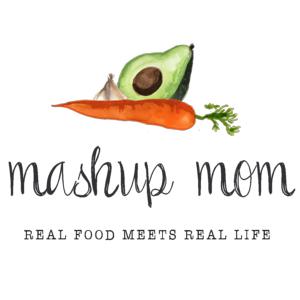 Shopping list (through 2/20):Dairy & refrigeratedEmporium Selection garlic & herb goat cheese, $1.99 (Mon)
Priano shredded Parmesan, $1.99 (Mon, Weds, Thurs)
12 oz Happy Farms shredded cheddar, $2.99 (Tues, Fri)GrocerySpecially Selected French baguette, $1.49 (Mon)
Clancy’s restaurant style tortilla chips, $1.85 (Tues, Fri)
Pueblo Lindo chipotles in adobo, $.99 (Sun, Tues)
Reggano 12 oz rotini, $.99 (Mon)
32 oz Chef’s Cupboard chicken broth, $1.19 (Tues)
8 oz can Happy Harvest tomato sauce, $.29 (Tues)
Can Happy Harvest diced tomatoes, $.59 (Weds)
Can Dakota’s Pride black beans, $.55 (Tues)
Can Happy Harvest whole kernel corn, $.49 (Tues)
2 cans Casa Mamita diced tomatoes with green chilies, $1.30 (Tues, Weds)
Casa Mamita taco seasoning, $.39 (Fri)
El Milagro flour tortillas, $.98 (Fri)Meat5.5 lb whole roasting chicken, $4.90 (Sun, Tues)
3 lbs bone-in chicken thighs, $3.87 (Weds)
19 oz Italian sausage, $3.29 (Thurs)
12 oz Fremont Fish Market medium EZ peel raw shrimp, $4.99 (frozen) (Fri)ProducePineapple, $1.69 (Sun)
4 lbs navel oranges, $2.99 (Mon, Tues)
Bunch green onions, $.79 (Tues, Fri)
16 oz green beans, $1.89 (Thurs)
8 oz white mushrooms, $1.89 (Fri)
Cucumber, $.55 (Fri)
5 lbs red potatoes, $3.09 (Sun, Weds, Thurs)
3 heads garlic, $1.29 (Sun, Mon, Tues, Weds, Thurs, Fri)
3 lbs yellow onions, $2.29 (Sun, Mon, Tues, Thurs, Fri)
20 oz zucchini, $1.86 (Weds)
2 pints grape tomatoes, $3.78 (Mon)
3 Roma tomatoes, $.60 (Fri)
3 pack multi-colored bell peppers, $3.09 (Tues, Thurs, Fri)Total: $60.92Staple items you’ll need – AKA: Pantry seasonings & condiments used in this week’s recipes, but not in the shopping list:Olive oil, butter, smoked paprika, sea salt, salt, Kosher salt, seasoned salt, black pepper, chili powder, cumin, oregano, basil, crushed red pepper, Italian seasoning, parsley, thyme, garlic powder, sugar, cider (or white) vinegarNote: In many cases you can substitute for and/or omit some of these, depending on the recipe. Read through the recipes to see where you may need to re-stock your pantry staples.ALDI Meal Plan week of 2/21/21 – Find the recipes at MashupMom.comALDI Meal Plan week of 2/21/21 – Find the recipes at MashupMom.comSundayRoast chipotle chicken and potatoes, pineappleMondayBaked goat cheese & tomato pasta, baguette, orangesTuesdayLeftover chicken taco soup, tortilla chips, orangesWednesdayItalian chicken thighs with zucchini & red potatoes, leftover soupThursdayItalian sausage, pepper, & potato packets, sheet pan green beansFridayShrimp & mushroom quesadillas, garden tomato cucumber salad, tortilla chipsSaturdayNight off! Leftovers – carryout – or take & bake deli pizza